Carta de Transferência de Direitos Autorais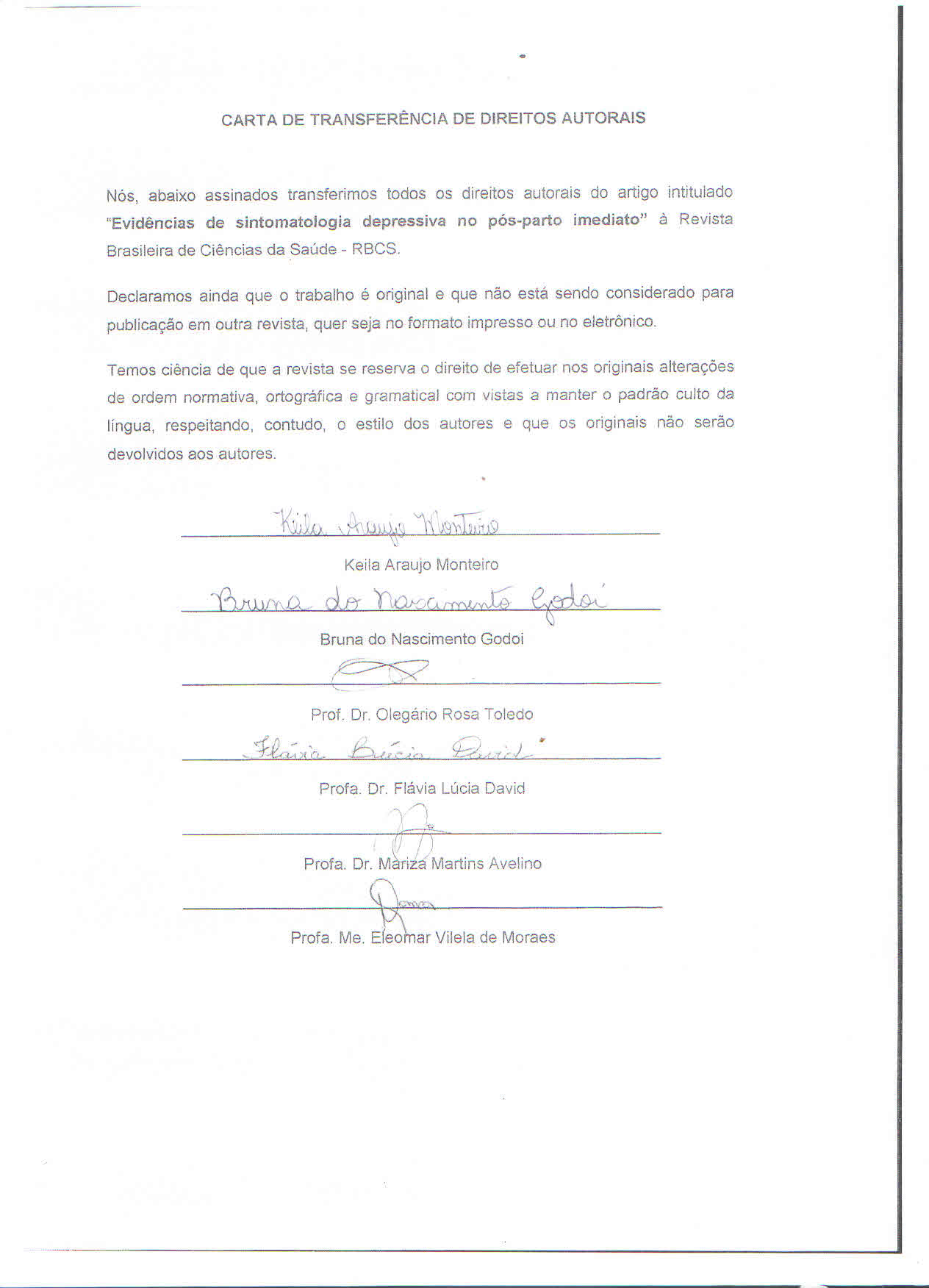 